[LOCAL TESTING PROGRAM REPORT TEMPLATE]DATE, 2014                                                                                      AddresseeCompany or Agency NameStreet AddressCity, State ZIPSubject:		Performance Validation Testing, Mechanically Stabilized Pavement		Project Name		City, StateDear NAME:This report presents the findings of the Performance Validation Testing performed on [DATES] at the referenced site. The purpose of the study was to document the benefit, if any, of a Mechanically Stabilized Layer (MSL) using Tensar TriAx Geogrids in flexible pavement sections as compared to a conventional unbound aggregate layer. SITE DESCRIPTION[INSERT SITE LOCATION, DESCRIPTION, AND RELATED INFORMATION]PROJECT SCOPESubgrade Soil Information and Testing[INSERT DISCUSSION OF TESTING CONDUCTED ON SUBGRADE.  DEPENDING ON THE DATA AVAILABLE FOR THE PROJECT, THIS MAY INCLUDE LABORATORY TESTING OF SUBGRADE SOILS, FIELD TESTING OF SUBGRADE SOILS, OR BOTH.  FIELD TESTING MAY CONSIST OF DYNAMIC CONE PENETROMETER (DCP) TESTING OR OTHER METHODS. THE OBJECTIVE OF THIS TESTING IS TO PROVIDE A RELIABLE CHARACTERIZATION OF THE SUBGRADE CONDITIONS SO THAT THE VALIDITY OF THE PAVEMENT DESIGN CAN BE VERIFIED.]A summary of data regarding subgrade soil conditions is presented below.In-Place Strength EvaluationPlate load testing was performed to determine pavement material stiffness values for the control and stabilized sections. This was done to insure that the reduced section exhibited stiffness values that were at least equal or greater than those of the control. Plate load tests were performed at the locations shown in Figure X.  The diameter of the plate was selected based on its depth of influence. In accordance with Boussinesq theory for a uniformly loaded circular area more than 90% of the vertical stress is supported by soil at a depth of 2 times the diameter of the loaded area (Das, 1984). To determine the improvement of a MSL, a plate diameter must be selected to evaluate stress behavior within a thin lift thickness. For this testing, a plate diameter of 5 inches was used.The Plate Load Bearing Test was conducted on [DATE].  Test locations were marked and GPS coordinates were recorded for each location.The exposed surface at each test location was leveled.  A 5-inch diameter steel bearing plate was then placed on the leveled ground surface.  A total of 2 dial gauges accurate to the nearest 0.001 inch were located near each extremity of the bearing plate to measure the ground deformation.  A seating load of 200 pounds was then applied, released and reloaded, and the dial gauges were then set at their zero mark.  Loads were then applied at a moderately rapid rate to the plate with a 10-ton hydraulic ram.  After each increment of load was applied its action was allowed to continue until a rate of deflection of not more than 0.001 inches/minute was maintained for 3 consecutive minutes.  Data from the field testing are presented below.[THE DISCUSSION ABOVE DESCRIBES ONE POTENTIAL CONFIGURATION AND METHODOLOGY FOR CONDUCTING THE TEST.  IT CAN BE MODIFIED AS NEEDED BASED ON THE PROJECT NEEDS AND THE EQUIPMENT AVAILABLE.]SUBGRADE CONDITIONS[INSERT DESCRIPTION OF SUBGRADE SOIL CONDITIONS, INCLUDING RESILIENT MODULUS USED FOR DESIGN, AND ANY SUBGRADE DATA COLLECTED AS PART OF THE PROJECT SCOPE ABOVE]PAVEMENT SECTIONS[INSERT DESCRIPTION OF THE CONTROL AND MECHANICALLY STABILIZED PAVEMENT SECTIONS, DESIGN INPUTS INCLUDING SUBGRADE MODULUS, DESIGN TRAFFIC CAPACITY, AND AGGREGATE BASE LAYER COEFFICIENTS FOR THE STABILIZED AND UNSTABILIZED SECTIONS.]PLATE LOAD BEARING TEST RESULTSThe plate load bearing test was performed at the following pavement section locations and elevations:[LIST TEST LOCATIONS AND ELEVATIONS]The loading and deformations at each test location were measured and plotted at each testing location, as presented in Figure X.     [EXAMPLE FIGURE BELOW]Figure XPlate Load Bearing Test Data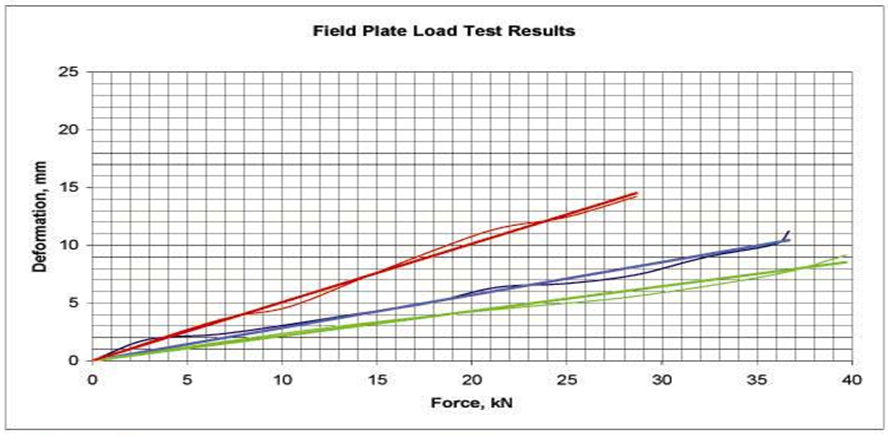 The results in Figure X can be used to calculate the effective modulus of the aggregate base layer for all sections. The gradient of the load-deformation curves for each section represents the aggregate layer stiffness. These have been calculated and the results are shown in Table X.Table XMeasured Stiffness of the Aggregate BaseUsing Plate Load Test DataThe improvement factor for the stabilized section(s) compared to the unstabilized section is the ratio of the effective moduli, calculated as shown in Table X.  This indicates the magnitude of the stiffness improvement for the stabilized sections.SUMMARY AND CONCLUSIONS[THE SUMMARY AND CONCLUSIONS WILL NEED TO BE TAILORED TO THE SPECIFIC RESULTS OBTAINED AND THE PAVEMENT DESIGNS FOR THE SECTIONS TESTED.  FOR EXAMPLE, IF THE STABILIZED SECTION IS THINNER THAN THE CONVENTIONAL SECTION, IT IS IMPORTANT TO NOTE THAT IN ALL COMPARISONS SO THAT THE BENEFIT OF THE MSL IS NOT UNDERSTATED.]The Plate Load Bearing Testing demonstrated improved stiffness of the mechanically stabilized section over the conventional section, as predicted by the pavement designs.  The improvement measured by this testing was [INSERT IMPROVEMENT DATA HERE – PRESENTED AS A RANGE, AN AVERAGE, OR A TABLE OF VALUES.  BE SURE TO ACCOUNT FOR VARIATIONS IN SECTION GEOMETRY].  This compares to the ratio of the stabilized and unstabilized layer coefficients of the section designs of [INSERT DISCUSSION OF LAYER COEFFICIENT INFO FROM ABOVE HERE].  Based on these results, the design for the stabilized pavement section is validated.It is important to view the results of this testing in proper context relative to AASHTO flexible pavement design – the testing program and results presented here should be used primarily as a validation method for the empirical data that has been collected from Tensar’s comprehensive Accelerated Pavement Testing program, which accurately simulates actual traffic loading over the life of a flexible pavement structure.  Plate Load Bearing Test data, such as that presented here, should be used to validate the relative structural capacity of alternative section designs and to ensure that projects, as constructed, realize the expected benefits from mechanical stabilization with geogrid.  This testing also demonstrates that the MSL provides the expected stiffness enhancement using the materials available in the region of this project and under typical local conditions.These results demonstrate that the modified layer coefficient(s) used for the MSL(s) in the stabilized pavement designs are reliable and can be safely used for the tested pavement sections.Respectfully Submitted,Consulting EngineerFirm NameAPPENDICES[INSERT FIELD DATA, LAB DATA, CALCULATIONS, AND/OR RELATED INFORMATION] REFERENCESAASHTO. (2009).”Standard Practice for Geosynthetic Reinforcement of the Aggregate Base Course of Flexible Pavement Structures.” AASHTO Publication R 50-09. American Association of State Highway and Transportation Officials, Washington, D.C.AASHTO. (2001).”Recommended Practice for Geosynthetic Reinforcement of the Aggregate Base Course of Flexible Pavement Structures.” AASHTO Publication PP46-01. American Association of State Highway and Transportation Officials, Washington, D.C.AASHTO. (1993). AASHTO Guide for Design of Pavement Structures. American Association of State Highway and Transportation Officials, Washington, D.C.Al-Qadi, I. L., Dessouky, S. H., Kwon, J. and Tutumluer, E. (2008). “Geogrid in Flexible Pavements: Validated Mechanism,” Transportation Research Record 2045, TRB, National Research Council, Washington, DC, USA, pp. 102-109.ARA and Ryan R Berg & Associates (2013).” Independent Review and Validation of Tensar’s Modified ’93 AASHTO Pavement Design Procedure and Verification of Spectrapave4TM SoftwareArcher, S. and Wayne, MH (2012).” Relevancy of Material Properties in Predicting the Performance of Geogrid-Stabilized Roadways,” GeoCongress 2012, ASCE, 1320-1329.Barksdale, R.D., Brown, S.F. & Chan, F. (1989). “Potential Benefits of Geosynthetics in Flexible Pavement Systems.” National Cooperative Highway Research Program Report 315. Transportation Research Board, Washington, D.C.Brown, S.F., Jones, C.P.D. & Brodrick, B.V. (1983). “Use of Non-Woven Fabrics in Permanent Road Pavements.” Proceedings of the Institution of Civil Engineers, Part 2, Volume 73, pp. 541-563. London, England, United Kingdom.Collin, J.G., Kinney, T.C. & Fu, X. (1996). “Full Scale Highway Load Test of Flexible Pavement Systems with Geogrid Reinforced Base Courses.” Geosynthetics International, Vol. 3, No. 4, pp. 537-549.Dong, Y.-L., Han, J., and Bai, X.-H. (2010). “Bearing capacities of geogrid-reinforced sand bases under static loading.” Ground Improvement and Geosynthetics, Geotechnical Special Publication No. 207, A.J. Puppala, J. Huang, J. Han, and L.R. Hoyos (eds.), Proceedings of the GeoShanghai International Conference 2010, June 3 to 5, Shanghai, China, 275-281.Dong, Y.-L., Han, J., and Bai, X.-H. (2011). “Numerical analysis of tensile behavior of geogrids with rectangular and triangular apertures.” Geotextiles and Geomembranes, 29(2), 83-91.Fannin, R.J. & Sigurdsson, O. (1996). “Field Observations on Stabilization of Unpaved Roads with Geosynthetics.” Journal of Geotechnical Engineering, Vol. 122, No. 7, pp. 544-553. American Society of Civil Engineers.FHWA, (1998), Life Cycle Cost Analysis in Pavement Design, Publication No. FHWA-SA-98-079, FHWA (2008).  Geosynthetic Design and Construction Guidelines, by Holtz, R.D., Christopher, B.R. and Berg, R.R., U.S. Department of Transportation, Federal Highway Administration, Washington, D.C., FHWA-HI-07-092, 2008, 460 p.Gabr, M. (2001). “Cyclic Plate Loading Tests on Geogrid Reinforced Roads.”  Research Report to Tensar International Corporation., NC State University.Giroud, J.P., Ah-Line, C. & Bonaparte, R. (1985).  “Design of Unpaved Roads and Trafficking Areas with Geogrids.” Proceedings of Polymer Grid Reinforcement Conference, pp. 116-127. Thomas Telford Ltd., London, England, United KingdomGiroud, J.P. & Han, J. (2004a). “Design Method for Geosynthetic-Reinforced Unpaved Roads: Part I – Development of Design Method.” Journal of Geotechnical and Geoenvironmental Engineering, in press. American Society of Civil Engineers.Giroud, J.P. & J. Han. (2004b). “Design Method for Geosynthetic-Reinforced Unpaved Roads: Part II – Calibration and Applications.” Journal of Geotechnical and Geoenvironmental Engineering, in press. American Society of Civil Engineers.Giroud, J.P. and Han, J. (2011). “The Giroud-Han design method for geosynthetic-reinforced unpaved roads.” Geosynthetics, Vol. 30, No. 2, pp. 44-51.Giroud, J.P. & L. Noiray. (1981). “Geotextiles-Reinforced Unpaved Road Design,” Journal of Geotechnical Engineering, Vol. 107, No. 9, pp. 1233-1253. American Society of Civil Engineers.Giroud, J.P. (2009). “An assessment of the use of geogrids in unpaved roads and unpaved areas.” Presentation at the Jubilee Symposium on Polymer Geogrid Reinforcement – Identifying the Direction of Future Research, http://www.tensar.co.uk/jubilee-symposium/index.html , London, England.Giroud, J.P. (2009) Calibration of the Giroud & Han Method. Personal communication with Joe Cavanaugh, Tensar International Corporation GMA (2000).  GMA White Paper II: Geosynthetic Reinforcement of the Aggregate Base/Subbase Courses of Pavement Structures. Geosynthetic Materials Association, Industrial Fabrics Association International.J. T. Harvey, J. Roesler, N. F. Coetzee, and C. L. Monismith (2000) CALTRANS Accelerated Pavement Test (CAL/APT) Program Summary Report Six Year Period: 1994–2000”, Report Prepared for the CALIFORNIA DEPARTMENT OF TRANSPORTATION, CAL/APT Program, Pavement Research Center, Institute of Transportation Studies, University of California, Berkeley, CAJersey, S.R. and Tingle, J.S. (2010) "Full-Scale Accelerated Pavement Tests Geogrid Reinforcement of Thin Asphalt Pavements Phase 1 Interim Report", USACE Engineer Research and Development Center, Vicksburg, MS.Knapton, J. & Austin, R.A. (1996). “Laboratory Testing of Reinforced Unpaved Roads,” Earth Reinforcement. Ochiai, Yasufuku, and Omine (eds). Balkema, Rotterdam.Kwon, J., Tutumluer, E. and Al-Qadi, I.,(2009) “A Validated Mechanistic Model for Geogrid Base Reinforced Flexible Pavements,” ASCE Journal of Transportation Engineering, Volume 135, Issue 12, pp. 915-926Kwon, J., Tutumluer, E., and Konietzky, H., (2008). “Aggregate Base Residual Stresses Affecting Geogrid Reinforced Flexible Pavement Response,” International Journal of Pavement Engineering, Volume 9, Issue 4, pages 275-285.Kwon, J. and Tutumluer, E. (2009). “Geogrid Base Reinforcement with Aggregate Interlock and Modelling of the Associated Stiffness Enhancement in Mechanistic Pavement Analysis,” Transportation Research Record 2116, Transportation Research Board, National Research Council, Washington, D. C., pp. 85-95.Nelson L., Fountain G.B., and Wayne, M.H. (2012), “Performance Verification of a Geogrid Mechanically Stabilized Layer Flexible Pavement Design as Part of the La Media Road Widening Project”, GeoCongress 2012, Oakland, California, March 25 – 29, 2012.Perkins, S.W. & Ismeik, M. (1997). “A Synthesis and Evaluation of Geosynthetic-Reinforced Base Layers in Flexible Pavements: Part I.” Geosynthetics International, Vol. 4, No. 6, pp. 549-604.Perkins, S.W. (1999). “Geosynthetic Reinforcement of Flexible Pavements: Laboratory Based Pavement Test Sections.” Final Report, FHWA/MT-99-001/8138. United States Department of Transportation, Federal Highway Administration, Washington, D.C.Qian, Y. (2009). “Experimental Study on Triangular Aperture Geogrid-Reinforced Bases Over Weak Subgrade Under Cyclic Loading”, Master’s Thesis, University of Kansas, Lawrence, KSSteward, J., Williamson, R. & Mohney, J. (1977). “Guidelines for Use of Fabrics in Construction and Maintenance of Low-volume Roads.” Report FHWA-TS-78-205. United States Department of Transportation, Federal Highway Administration, Washington, D.C.Tensar (1996).  “Design Guideline for Flexible Pavements with Tensar Geogrid Base Layers.” Tensar Technical Note, TTN: BR96, p. 77. The Tensar Corporation, Atlanta, Georgia.Tensar (1998).  “Design Guideline for Unpaved Applications under Dynamic Loading with Tensar Geogrids.” Tensar Technical Note, TTN:BR5, p. 30. The Tensar Corporation, Atlanta, Georgia.Vavrik, W.R. (2009). “Mechanistic-Empirical Pavement Design: A Paradigm Shift.” CONTECH® Roadway Technical Seminar, Applied Research Associates, Inc. PowerPoint Presentation.Watts G.R.A., Blackman, D.I. & Jenner, C.G. (2004). “The Performance of Reinforced Unpaved Sub-bases Subjected to Trafficking.” Proceedings of the Third European Geosynthetics Conference. Munich, Germany.Watts, K. and Jenner, C. (2008). “Large-scale laboratory assessment of geogrids to reinforce granular working platforms.” EuroGeo4, Edinburgh, United Kingdom, 7 - 10 September 2008.Webster, S.L. (2000). Personal Communication with Mr. Robert B. Anderson. Tensar International Corporation.Webster, S.L. (1992).  “Geogrid Reinforced Base Course for Flexible Pavements for Light Aircraft:  Test Section Construction, Laboratory Tests and Design Criteria.” US Army Corps of Engineers Report No. DOT/FAA/RD-92-25. United States Army Corps of Engineers, Washington, D.C.Wayne, M.H., Boudreau, R.L., and Kwon, J. (2011a). “Characterization of a mechanically stabilized layer using resilient modulus and permanent deformation testing,” 10th International Conference on Low-Volume Roads, Lake Buena Vista, Florida.Wayne, M.H., Kwon, J. and Boudreau, R.L. (2011b). “Resilient Modulus, Repeated Load Permanent Deformation and Plate Load Testing of a Mechanically Stabilized Crushed Miscellaneous Base material,” Transportation Research Board, 90th Annual Meeting, Washington, D.C.Wayne, M.H., White D.J., and Kwon, J. (2011c). “Field and Laboratory Evaluation of a Mechanically Stabilized Salvaged Base Course Used in the Construction of US 12 Marmarth, North Dakota,”, 2011 Mid-Continent Transportation Research Symposium, Iowa State University, Ames, Iowa.White, D.J. White, P. K. R. Vennapusa, P.K.R., Gieselman, H.H., Douglas, S.C., Zhang, J., and Wayne, M.H. (2011). “In-ground dynamic stress measurements for geosynthetic reinforced subgrade/subbase.” Advances in Geotechnical Engineering, Geotechnical Special Publication No. 211, Proceedings of GeoFrontiers 2011, Han, J. and Alzamora, D.E. (editors), Dallas, TX, March 13 to 16, 4663-4672.White, D.W. (1990). “Literature Review of Geotextiles to Improve Pavements for General Aviation Airports.” US Army Corps of Engineers Report No. DOT/FAA/RD-90/26. United States Army Corps of Engineers, Washington, D.C.Analysis to Calculate Measured Aggregate Layer Stiffnesses (Using Figure X)Analysis to Calculate Measured Aggregate Layer Stiffnesses (Using Figure X)Analysis to Calculate Measured Aggregate Layer Stiffnesses (Using Figure X)Analysis to Calculate Measured Aggregate Layer Stiffnesses (Using Figure X)Analysis to Calculate Measured Aggregate Layer Stiffnesses (Using Figure X)Analysis to Calculate Measured Aggregate Layer Stiffnesses (Using Figure X)EquationUnstabilizedTXTXAChange in Deformation (mm)BLayer Thickness (mm)CStrain (%)(A ÷ B)DChange in Load (kN)EConvert Load to Stress (MPa)D/Plate AreaFLayer Stiffness Modulus (MPa)E/CImprovement Factor (Ratio, Line F)TX/Unstab.